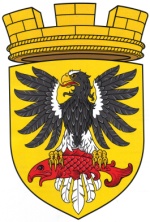 МУНИЦИПАЛЬНОЕ ОБРАЗОВАНИЕ«ЕЛИЗОВСКОЕ ГОРОДСКОЕ ПОСЕЛЕНИЕ»СОБРАНИЕ ДЕПУТАТОВ ЕЛИЗОВСКОГО ГОРОДСКОГО ПОСЕЛЕНИЯТРЕТИЙ СОЗЫВ,  СОРОК ПЯТАЯ СЕССИЯРЕШЕНИЕ № 789г. Елизово								        18 февраля 2021 годаО принятии муниципального нормативного правового акта «Положение о конкурсной комиссии по организации и проведению конкурсного отбора инициативных проектов Елизовского городского поселения»Рассмотрев проект муниципального нормативного правового акта «Положение о конкурсной комиссии по организации и проведению конкурсного отбора инициативных проектов Елизовского городского поселения», внесенный Главой администрации Елизовского городского поселения, руководствуясь статьей 26.1 Федерального закона от 06.10.2003 №131-ФЗ «Об общих принципах организации местного самоуправления в Российской Федерации», Уставом Елизовского городского поселения Елизовского муниципального района в Камчатском крае,Собрание депутатов Елизовского городского поселенияРЕШИЛО:1. Принять муниципальный нормативный правовой акт «Положение о конкурсной комиссии по организации и проведению конкурсного отбора инициативных проектов Елизовского городского поселения».	2. Направить муниципальный нормативный правовой акт, принятый настоящим Решением Главе Елизовского городского поселения для подписания и опубликования (обнародования).Глава Елизовского городского поселения – председатель Собрания депутатов Елизовского городского поселения					           Е.И.РябцеваЕЛИЗОВСКИЙ МУНИЦИПАЛЬНЫЙ РАЙОНМУНИЦИПАЛЬНОЕ ОБРАЗОВАНИЕ«ЕЛИЗОВСКОЕ ГОРОДСКОЕ ПОСЕЛЕНИЕ»Муниципальный нормативный правовой акт«Положение о конкурсной комиссии по организации и проведению конкурсного отбора инициативных проектов Елизовского городского поселения»Принят Решением Собрания депутатов Елизовского городского поселенияот 18 февраля 2021 года №789Статья 1. Общие положения1. Настоящее Положение определяет порядок формирования и работы конкурсной комиссии по организации и проведению конкурсного отбора инициативных проектов (далее – конкурсная комиссия, комиссия).2. Конкурсная комиссия осуществляет свою деятельность на основе Конституции Российской Федерации, федеральных законов, иных нормативных правовых актов Российской Федерации, Порядка проведения конкурсного отбора инициативного проекта для реализации на территории, части территории Елизовского городского поселения (далее – Порядок проведения конкурсного отбора) и настоящего Положения.3. Конкурсная комиссия формируется администрацией Елизовского городского поселения. При формировании конкурсной комиссии половина от общего числа членов конкурсной комиссии должна быть назначена на основе предложений Собрания депутатов Елизовского городского поселения.4. Состав конкурсной комиссии утверждается постановлением администрации Елизовского городского поселения.Статья 2. Основные задачи, функции и права конкурсной комиссии1. Основной задачей конкурсной комиссии является определение лучшего, из числа представленных на конкурсный отбор, инициативного проекта для реализации на территории, части территории Елизовского городского поселения.2. Основными функциями конкурсной комиссии являются:2.1 размещение информации о ходе проведения конкурсного отбора на официальном сайте администрации Елизовского городского поселения в информационно – коммуникационной сети «Интернет»;2.2 информирование администрации Елизовского городского поселения и инициаторов проектов по вопросам организации и проведения конкурсного отбора;2.3 рассмотрение и оценка поступивших инициативных проектов;2.4 формирование перечня прошедших конкурсный отбор проектов, набравших наибольшее количество баллов;2.5 решение иных вопросов при организации и проведении конкурсного отбора.3. Для решения возложенных на конкурсную комиссию функций она имеет право:3.1 запрашивать в установленном порядке и получать от администрации Елизовского городского поселения, инициаторов проектов информацию по вопросам, относящимся к компетенции конкурсной комиссии;3.2 привлекать специалистов для проведения ими экспертизы представленных документов.Статья 3. Порядок работы конкурсной комиссии1. Конкурсная комиссия состоит из председателя конкурсной комиссии, заместителя председателя конкурсной комиссии, секретаря конкурсной комиссии и членов конкурсной комиссии.2. Председатель конкурсной комиссии:2.1 осуществляет общее руководство работой конкурсной комиссии;2.2 ведет заседание конкурсной комиссии;2.3 определяет дату, время и место проведения заседания конкурсной комиссии, утверждает повестку дня;2.4 подписывает протокол заседания конкурсной комиссии.3. В случае временного отсутствия председателя конкурсной комиссии его обязанности исполняет заместитель председателя конкурсной комиссии.4. Секретарь конкурсной комиссии:4.1 организует проведение заседания конкурсной комиссии;4.2 информирует членов комиссии об очередном заседании конкурсной комиссии;4.3 готовит проекты повестки дня очередного заседания конкурсной комиссии;4.4 ведет протокол заседания конкурсной комиссии;4.5 участвует во всех мероприятиях, проводимых конкурсной комиссией, получает материалы по ее деятельности, обеспечивает организацию делопроизводства конкурсной комиссии, выполняет иные функции, связанные с работой конкурсной комиссии. 5.В случае временного отсутствия секретаря конкурсной комиссии исполнение его обязанностей по поручению председателя конкурсной комиссии возлагается на одного из членов конкурсной комиссии.6. Члены конкурсной комиссии принимают личное участие в ее заседаниях и имеют право вносить предложения и получать пояснения по рассматриваемым вопросам.7. Конкурсная комиссия правомочна проводить заседания и принимать решения, если на заседании присутствует не менее 3/4 ее членов.8. Решение конкурсной комиссии по итогам рассмотрения представленных на конкурсный отбор инициативных проектов принимается открытым голосованием простым большинством голосов от присутствующих членов конкурсной комиссии.9. Решение конкурсной комиссии оформляется протоколом заседания комиссии, который подписывается председателем комиссии и секретарем комиссии в течение 2 (двух) рабочих дней со дня заседания и в течение 3 (трех) рабочих дней со дня заседания комиссии направляется Главе Елизовского городского поселения для сведения.10. Организационно-техническое обеспечение деятельности, организацию и ведение делопроизводства конкурсной комиссии осуществляет администрация Елизовского городского поселения.Статья 4. Заключительные положения	1. Настоящий муниципальный нормативный правовой акт вступает в силу после его официального опубликования (обнародования), и распространяется на правоотношения, возникшие с 01.01.2021 года.Глава Елизовского городского поселения  				Е.И. Рябцева№236-НПА от «18» февраля 2021 года